
РЕФЕРАТ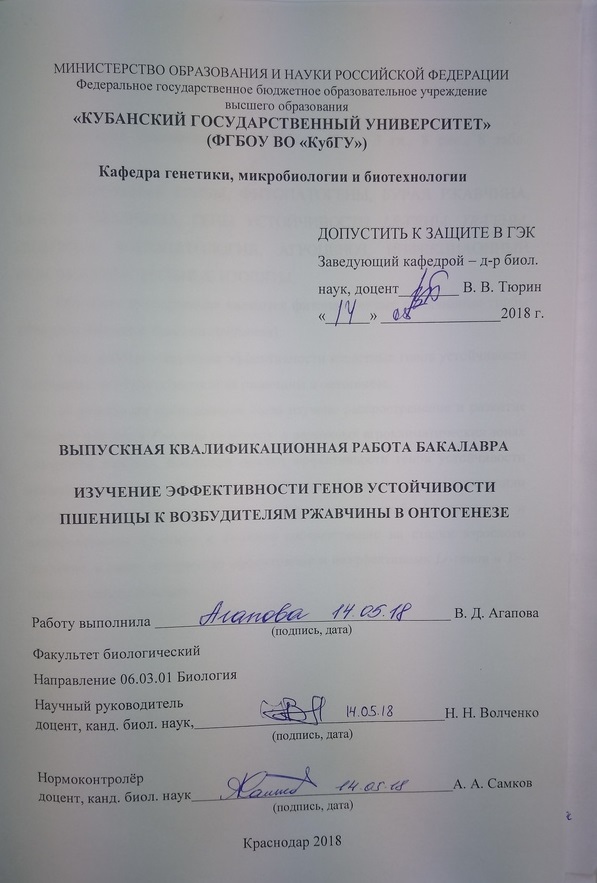 Выпускная квалификационная работа 41 с., 3 гл., 8 рис., 8 табл., 
53 источника.РЖАВЧИННЫЕ ГРИБЫ, ФИТОПАТОГЕНЫ, БУРАЯ РЖАВЧИНА, ЖЕЛТАЯ РЖАВЧИНА, ГЕНЫ УСТОЙЧИВОСТИ, LR-ГЕНЫ, YR-ГЕНЫ, ПШЕНИЦА, ФИТОПАТОЛОГИЯ, АГРОЦЕНОЗ, ИНФЕКЦИАОННЫЙ ФОН, МОНОПУСТОЛЬНЫЕ ИЗОЛЯТЫ. Объектом исследования являются фитопатогенные ржавчинные грибы (Puccinia triticina и Puccinia striiformis).Цель работы – изучение эффективности известных генов устойчивости пшеницы к возбудителю желтой ржавчины в онтогенезе.В результате исследования было изучено распространение и развитие Puccinia triticina и Puccinia striiformis  в различных агроклиматических зонах Северного Кавказа. Благодаря оценки эффективности генов устойчивости озимой пшеницы к возбудителям бурой и желтой ржавчины  мы определили количество высокоэффективных, эффективные, слабоэффективных и неэффективных Lr-генов и Yr-генов соответственно на стадии взрослого растения, а также количество эффективные и неэффективных Lr-генов и Yr-генов на стадии всходов. 